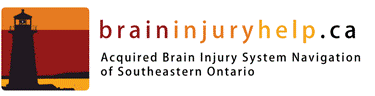 Concussion Resources in Southeastern Ontario 		 June 2015NameType of Services OfferedChild Development Centre at Hotel Dieu Hospital
166 Brock Street
Kingston, ON K7L 5G2613-544-3400 ext. 3175 Toll Free: 1-855-544-3400Multidisciplinary team including developmental pediatrician and therapists for children and adolescents up to age 18. Dr. Michael O’Connor BSc, MD, FRCPC, MMedKingston Orthopedic & Pain Institute, Concussion Clinic797 Princess Street, Suite 500 Kingston, ON K7L 1G1613-344-1202 ext 107Sports medicine physicians ImPACT testingPhysiotherapy supported recovery planDr. Robert W. Webster BSc, MD, CCFPBelleville Queen's University Family Medicine Centre145 Station Street, Unit 204Belleville, ON K8N 2S9613-771-1910Sports Medicine PhysicianDr. Kristian Goulet, MDActiveCare Clinic 1108 Klondike Rd. Kanata ON K2K 0G1613-254-9777 Sports Medicine Physician & Pediatrician with focus in Concussions and Pediatric Sports InjuriesJohn Wilkie, Certified Athletic TherapistHydraAthletics1353 Midland Ave. Unit 235 Kingston, On K7P 2W5613-384-3111,  jstilwell@hydrathletics.caAthletic and Physiotherapy available through clinic.Mary-Ellen Thompson, Ph.D. CCC(SLP), SL-P©, Regd. CASLPO 1 Bridge Street East, Suite 300, Belleville, ON K8N 5N9613-395-0969, 613-849-9797, met@reach.netSpeech-language Pathologist cognitive communication treatment as well as assistance with return to school and memoryNancy McFadyen , MSc. O.T. Reg. (Ont.)
O.T. Ontario East
460 Townline Road, R.R.#4
Smiths Falls, ON K7A 4S5
613-283-2788Occupational Therapy offering:CogmedFamily educationcognitive behavioural therapyRodney Bogart – Certified Athletic TherapistThe Locker Room - Sports Therapy Services 
5-257 Dundas St. E, Trenton, ON K8V 1M1613-955-8866,  rodneybogart@tlrsportstherapy.caAthletic therapyShannon Morrison, BScPT, BScKinPodium Sports Therapy Clinic108 Waltham Rd, Brockville, ON K6V 7K3
613-498-0036, podiumsports@b2b2c.caConcussion Clinic providing physiotherapy assessment, SCAT3 testing and recovery planSt. Mary’s of the Lake Hospital340 Union St. Kingston  ON K7L 5A2Outpatient Rehabilitation Clinic:  613-548-7222 Ext. 2245 Acquired Brain Injury Clinic:  613-544-1894Physical Medicine PhysiciansPhysiotherapyAssessment of the consequences, severity, and complications & referrals for treatment as appropriate.Justin Simon M.Sc.OT., OT Reg. (Ont.)CBI - The Early Treatment Centre 81 Millennium Parkway, Suite 4, Belleville, ON K8N 4Z5Phone: 613-967-9675 ext. 10274
Mobile: 647-876-2240Assessment and treatment of concussion and post concision related symptoms. Occupational Therapy can include a wide variety of treatment with the focus of returning to function. There is also have a vestibular physiotherapist on staff to assess/treat balance/vestibular impairments. Carla Brash, Certified Athletic TherapistKingston Athletic Therapy Centre1663 Venture Drive, Unit 1BKingston, ON K7P 0E9613-507-5282Athletic Therapy providing SHIFT Concussion Management Program, baseline testing, and support to return to activity and sport.Lauralee Merkley, 63 Winnifred St., N. Smiths Falls, ON K7A 2N7 Tel: 613-656-2325, lmerkley.pt@acn.netPhysiotherapy Services Include:Post (sport) Concussion ManagementVestibular/Dizziness RehabilitationHome visits available. 